Приказ Минсельхоза РФ от 03.04.2006 N 103 Об утверждении Ветеринарных правил содержания птиц на личных подворьях граждан и птицеводческих хозяйствах открытого типа9 апреля 2018 г. 17:18 МИНИСТЕРСТВО СЕЛЬСКОГО ХОЗЯЙСТВА РОССИЙСКОЙ ФЕДЕРАЦИИПРИКАЗот 3 апреля 2006 г. N 103ОБ УТВЕРЖДЕНИИ ВЕТЕРИНАРНЫХ ПРАВИЛСОДЕРЖАНИЯ ПТИЦ НА ЛИЧНЫХ ПОДВОРЬЯХ ГРАЖДАНИ ПТИЦЕВОДЧЕСКИХ ХОЗЯЙСТВАХ ОТКРЫТОГО ТИПАВ целях повышения эффективности борьбы с гриппом птиц и в соответствии с пунктом 5.2.11 Положения о Министерстве сельского хозяйства Российской Федерации, утвержденного Постановлением Правительства Российской Федерации от 24 марта 2006 г. N 164 (Собрание законодательства Российской Федерации, 2006, N 14, ст. 1543), приказываю:утвердить Ветеринарные правила содержания птиц на личных подворьях граждан и птицеводческих хозяйствах открытого типа согласно приложению.МинистрА.В.ГОРДЕЕВПриложениек Приказу Минсельхоза Россииот 3 апреля 2006 г. N 103ВЕТЕРИНАРНЫЕ ПРАВИЛАСОДЕРЖАНИЯ ПТИЦЫ НА ЛИЧНЫХ ПОДВОРЬЯХ ГРАЖДАНИ ПТИЦЕВОДЧЕСКИХ ПРЕДПРИЯТИЯХ ОТКРЫТОГО ТИПА1. Область применения1.1. Настоящие ветеринарные правила устанавливают ветеринарные требования к содержанию птиц на личных подворьях граждан и птицеводческих предприятиях открытого типа (далее - подворья) в целях недопущения распространения заразных болезней птиц.1.2. Положения настоящих правил обязательны для выполнения на территории Российской Федерации физическими лицами, имеющими в собственности птицу, а также организациями, в которых предусмотрено выгульное содержание птицы (птицеводческие предприятия открытого типа).2. Общие требования к птицеводческим помещениям подворий2.1. В соответствии со статьей 18 Закона Российской Федерации от 14 мая 1993 г. N 4979-1 "О ветеринарии" (Ведомости съездов народных депутатов Российской Федерации и Верховного Совета Российской Федерации, 1993, N 24, ст. 857, Собрание законодательства Российской Федерации, 2002, N 1 (часть I), ст. 2; 2004, N 27, ст. 2711, N 35, ст. 3607; 2005, N 19, ст. 1752; 2006, N 1, ст. 10) владельцы животных и производители продуктов животноводства обязаны соблюдать зоогигиенические и ветеринарно-санитарные требования при размещении, строительстве, вводе в эксплуатацию объектов, связанных с содержанием животных, переработкой, хранением и реализацией продуктов животноводства.2.2. При размещении, строительстве, вводе в эксплуатацию объектов, связанных с содержанием, разведением птицы на подворьях, могут предъявляться следующие требования:птицеводческие помещения подворий размещаются на территории, имеющей соответствующие уклоны для стока и отвода поверхностных вод;территория подворий должна быть огорожена и благоустроена;при содержании разных видов птиц на подворьях необходимо обеспечить раздельное их содержание. Разные виды птиц содержат в обособленных помещениях одного или разных зданий, которые обеспечивают лазами для самостоятельного выхода птицы на изолированные выгульные площадки;изолированные выгульные площадки оборудуются для раздельного содержания каждого вида птицы на прилегающей к помещению территории;внутренние поверхности помещений подворий (стены, перегородки, потолки) должны быть устроены из материалов, доступных для очистки, мойки и дезинфекции;полы помещений для содержания птицы на подворьях должны обладать достаточной прочностью, малой теплопроводностью, стойкостью к стокам и дезинфицирующим веществам и отвечать санитарно-гигиеническим требованиям;помещение для содержания птицы на подворьях должно быть оборудовано естественной или механической приточно-вытяжной вентиляцией, обеспечивающей поддержание оптимальных параметров микроклимата;организовать проведение предусмотренных настоящими Правилами мероприятий по обеспечению предупреждения болезней птиц;не рекомендуется совместное содержание птицы на подворьях с другими видами животных.3. Ветеринарные правила содержания помещения для птицы3.1. В соответствии со статьей 13 Закона Российской Федерации от 14 мая 1993 г. N 4979-1 "О ветеринарии" помещения, предназначенные для временного или постоянного содержания животных, по своей площади и оборудованию должны обеспечивать благоприятные условия для их здоровья.3.2. Для создания благоприятных условий для здоровья птиц рекомендуется проведение следующих мероприятий:при угрозе заражения перед входом в помещение для содержания птицы на подворьях для дезинфекции обуви оборудуют дезинфекционные кюветы (дезковрики) во всю ширину прохода, которые регулярно заполняют дезинфицирующими растворами;помещения для птицы регулярно очищаются от помета и других загрязнений, а насесты, полы, гнезда, поддоны, клетки, кормушки, поилки моются и при необходимости дезинфицируются, помет собирают и подвергают биотермическому обеззараживанию;при напольном содержании птицы на подворьях в качестве подстилочного материала используют опилки, древесные стружки, соломенную резку и иные материалы. При смене каждой партии птицы глубокую подстилку удаляют и проводят тщательную механическую очистку и дезинфекцию помещения. При замене подстилочного материала пол очищают, дезинфицируют (посыпают слоем извести-пушонки из расчета 0,5 кг на 1 м2 или используют иные дезинфицирующие средства), после чего настилают подстилочный материал слоем 10 - 15 сантиметров. Запрещается использовать заплесневелую, мерзлую и сырую подстилку.3.3. В каждом помещении для содержания птицы на подворье окна, двери, вентиляционные отверстия рекомендуется оборудовать рамами с сеткой во избежание залета дикой птицы.3.4. Посещение помещений для содержания птицы посторонними лицами не рекомендуется.3.5. Перед входом в помещение для содержания птицы рекомендуется сменить одежду, обувь и надеть чистую рабочую спецодежду.4. Ветеринарные правиласодержания и кормления птицы на подворьях4.1. В соответствии со статьей 13 Закона Российской Федерации от 14 мая 1993 г. N 4979-1 "О ветеринарии" владельцы животных обязаны обеспечивать их кормами и водой, безопасными для здоровья животных и окружающей природной среды, соответствующими ветеринарно-санитарным требованиям и нормам.4.2. Комплектование подворий птицей рекомендуется осуществлять из источников (специализированных птицеводческих предприятий, организаций, ферм, инкубаторно-птицеводческой станции), благополучных в ветеринарно-санитарном отношении, путем приобретения суточного или подрощенного молодняка.4.3. Яйцо от домашней птицы с подворий, используемое для инкубации, должно быть чистым и подвергаться предынкубационной дезинфекции. Инкубационные яйца хранят при температуре 8 - 10 град. C и относительной влажности воздуха 75 - 80 процентов. Максимальный срок хранения куриных яиц - 6 дней, индюшиных и утиных - 8 дней, гусиных - 10 дней. В каждый последующий день хранения смертность эмбрионов увеличивается примерно на 1 процент.4.4. В период выращивания птицы на подворьях систематически наблюдают за состоянием ее здоровья, контролируют поведение каждой партии, поедаемость корма, потребление воды, состояние перьевого покрова. В случае отклонения от физиологических норм выясняют причины, обусловившие отклонения. При необходимости обращаются к ветеринарным специалистам.4.5. Нормы плотности посадки птицы на 1 кв. метр пола в помещении подворья следующие:молодняк яичных и мясных пород - 11 - 12 голов;взрослая птица (куры, индейки, утки, гуси) - 3 - 4 головы.4.6. Фронт кормления (длина доступных птице кормушек) на одну голову птицы должен быть не менее:для взрослой птицы - 6 - 8 см;для молодняка - 4 - 5 см.4.7. Фронт поения (длина доступных птице поилок) на одну голову птицы должен быть не менее 1 - 3 см.4.8. Содержание, кормление и поение разных видов птицы на подворьях проводится раздельно.4.9. Нормы температуры и влажности воздуха с допустимой концентрацией вредных газов внутри помещений подворий для содержания различных видовых групп птиц устанавливаются в соответствии санитарными правилами и нормами. Владельцам птицы рекомендуется обеспечить до отлета перелетной водоплавающей птицы исключительно подворное содержание всех видов домашней птицы в целях исключения контакта с дикой водоплавающей птицей.4.10. Каждую партию выведенного молодняка птицы в первые дни жизни помещают в специально подготовленное, чистое, предварительно продезинфицированное, обогреваемое помещение.5. Мероприятия по профилактике и ликвидациизаразных болезней птиц на подворьях5.1. В соответствии со статьей 18 Закона Российской Федерации от 14 мая 1993 г. N 4979-1 "О ветеринарии" владельцы животных и производители продуктов животноводства обязаны выполнять указания специалистов в области ветеринарии о проведении мероприятий по профилактике болезней животных и борьбы с этими болезнями.Для профилактики заразных болезней птиц на подворьях помимо общих ветеринарно-санитарных мер проводят вакцинацию птицы с учетом эпизоотической ситуации населенного пункта и района.5.2. Владельцы птицы предоставляют специалистам в области ветеринарии по их требованию птицу для осмотра.5.3. По требованию ветеринарных специалистов владельцы птицы обязаны сообщать количество птицы каждого вида, которое имеется на подворье.5.4. При возникновении подозрения в заболевании или установлении диагноза заболевания птиц необходимые мероприятия осуществляются в соответствии с правилами (инструкциями) по борьбе с данной болезнью.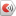 